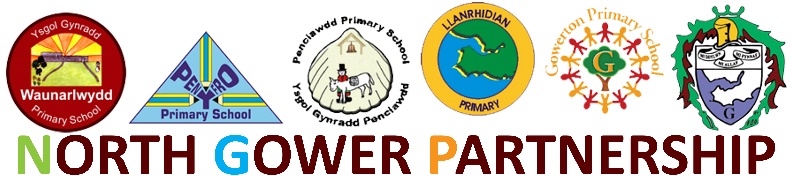 CHILDCARE PROVISION FOR NHS STAFF/BLUE LIGHT SERVICESIf you are an employee of the NHS staff and / or blue light emergency services please complete the following and return it to __________________________________________Name of child(ren):School:Home Address:Parental/carer contact number:Alternative emergency contact number:Allergies/ emergency medical information:Parent name:My employee’s contact details are:I will require this service 5 days a week Monday – Friday:          YesI will require this service for the following days during the weekMonday	Tuesday	 Wednesday	       Thursday	        FridayI will require this service between the following hours for each day indicated above:_____________________________________________________________________________I agree that I am an employee of the NHS staff and /or blue light emergency services. I will adhere to the policy for social distancing outside the childcare centre. I understand the risks associated with my decision to place my child in the emergency childcare      centre. 